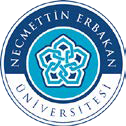 T.C.NECMETTİN ERBAKAN ÜNİVERSİTESİ……………………………………………………….MüdürlüğüneMezuniyetim için başarısız olduğum aşağıda bilgileri bulunan dersten tek ders/üç derssınavına girmek istiyorum.Gereğini arz ederim.…../……/20....Adı Soyadı İmzaÖğrencininAdı SoyadıÖğrencininÖğrenci NumarasıÖğrencininProgramıÖğrencininDanışmanıÖğrencininTelÖğrencininAdresTek Ders Sınavı Talep Edilen Derse Ait BilgilerTek Ders Sınavı Talep Edilen Derse Ait BilgilerTek Ders Sınavı Talep Edilen Derse Ait BilgilerDersin KoduDersin AdıDersin Kredi/AKTS